.SIDE, BEHIND, SIDE, FRONT SAILOR ½ TURN, STEP, TAP, STEP BACK, TAP, STEPSTEP ½ PIVOT TWICE, STEP, SAILOR STEP, TOUCHStyling option: cross point both arms diagonally down to left in line with right legTOUCH WITH HIP BUMPS, TOUCH, ½ MONTEREY, CROSS, BACK, ¼ TURNSHUFFLE FORWARD TWICE, ROCK, RECOVER, JUMP BACK, HOLD, CLAPBoth the restart and the tag appear at this point in the dance. Restart 32 counts into 2nd wall. Tag 32 counts into the 5th wall. You should be facing the front wall after tag restart from step &49¼ SIDE SHUFFLE, STEP, ½ PIVOT, FORWARD SHUFFLE, FULL TURNAlternative for full turnFORWARD MAMBO, BACK LOCK, ½ TURN, STEP, ½ PIVOT, STEPSIDE SCOOTS TWICE, STEP, SLIDE TWICE, TOUCH, HOOK TURNAlternative for scootsStyling option: stretch arms out diagonally; left arm down, right arm up - at approx 8:10 clock positionSHUFFLE, ¼ TURN WITH HIP BUMPS, JUMPS, UNWIND, STOMPAlternative for jumps:REPEATTAGAfter step 32 on the 5th wall, including the restart wall. You should be facing the front wall (12:00)FORWARD MAMBO, BACK MAMBO, STOMP TWICEAfter tag restart dance from step &49&50 (hitch right, side scoots twice)Hot Fudge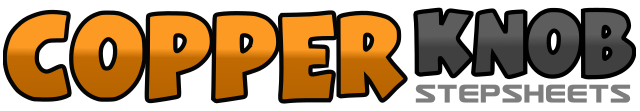 .......Count:64Wall:2Level:Intermediate.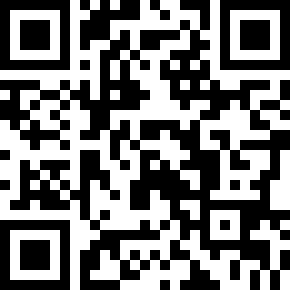 Choreographer:Alan Birchall (UK)Alan Birchall (UK)Alan Birchall (UK)Alan Birchall (UK)Alan Birchall (UK).Music:Hot Fudge - Robbie WilliamsHot Fudge - Robbie WilliamsHot Fudge - Robbie WilliamsHot Fudge - Robbie WilliamsHot Fudge - Robbie Williams........1-2Step left to left, right behind left&3Step left to left, right over left&4Step left to left making ½ turn right, step forward on right (6:00)5-6Step forward on left, tap right behind left&7Step back on right, tap left in front of right8Step forward on left9-10Step forward on right, ½ pivot left (12:00)11-12Step forward on right, ½ pivot left (6:00)13Step right to right14&15Step left behind right, step right to right, step left in place16Cross point right behind left look diagonally down to left17&18Touch right to right bumping hips right, left, right (no weight on right)19-20Touch right to front over left, touch right to right21-22Making ½ turn right step right by left, touch left to left (12:00)23&24Cross left over right, step back on right making ¼ turn left, step left in place (9:00)25&26Step forward on right, step left by right, step forward on right27-28Step forward on left, step right by left, step forward on left29-30Rock forward on right, recover on left&31Jump slightly back landing feet apart (weight evenly balanced)32Clap33&34Step right to right, step left by right, step right to right making ¼ turn right (12:00)35-36Step forward on left, ½ pivot right (6:00)37&38Step forward on left, step right by left, step forward on left39Making ½ turn left on ball of left foot step back on right (12:00)40Making ½ turn left on ball of right foot step forward on left (6:00)39-40Walk forward on right, walk forward on left41&42Rock forward on right, recover on left, step back on right43&44Step back on left, lock right over left, step back on left45-46Making ½ turn right on ball of left step forward on right, step forward on left (12:00)47-48½ pivot right, step forward on left (6:00)&49&Hitching right knee scoot to right twice on left leg&49&50Hitch right knee, right side shuffle50Step right to right51-52Step left to left, slide right behind left53-54Step left to left, slide right to point behind left (weight on left)55-56Touch right to right, making ¼ turn right hook right over left shin 'shout 'hey'! (9:00)57&58Step forward on right, step left by right, step forward on right59&60Making ¼ turn right step left to left bumping hips left, right, left (12:00)61Jump slightly back landing feet apart&62Jump slightly back landing feet crossed left over right, jump slightly back landing feet apart&63Jump feet slightly back landing crossed right over left, unwind ½ turn left (6:00)64Stomp right by left (weight ends on right)61&62Touch right to right, step right by left, touch left to left&63-64Step left by right, cross right over left, unwind ½ turn left (weight ends on right)1&2Rock forward on right, recover on left, step back on right3&4Rock back on left, recover on right, step forward on left5-6Stomp right, stomp left